                           FORD F750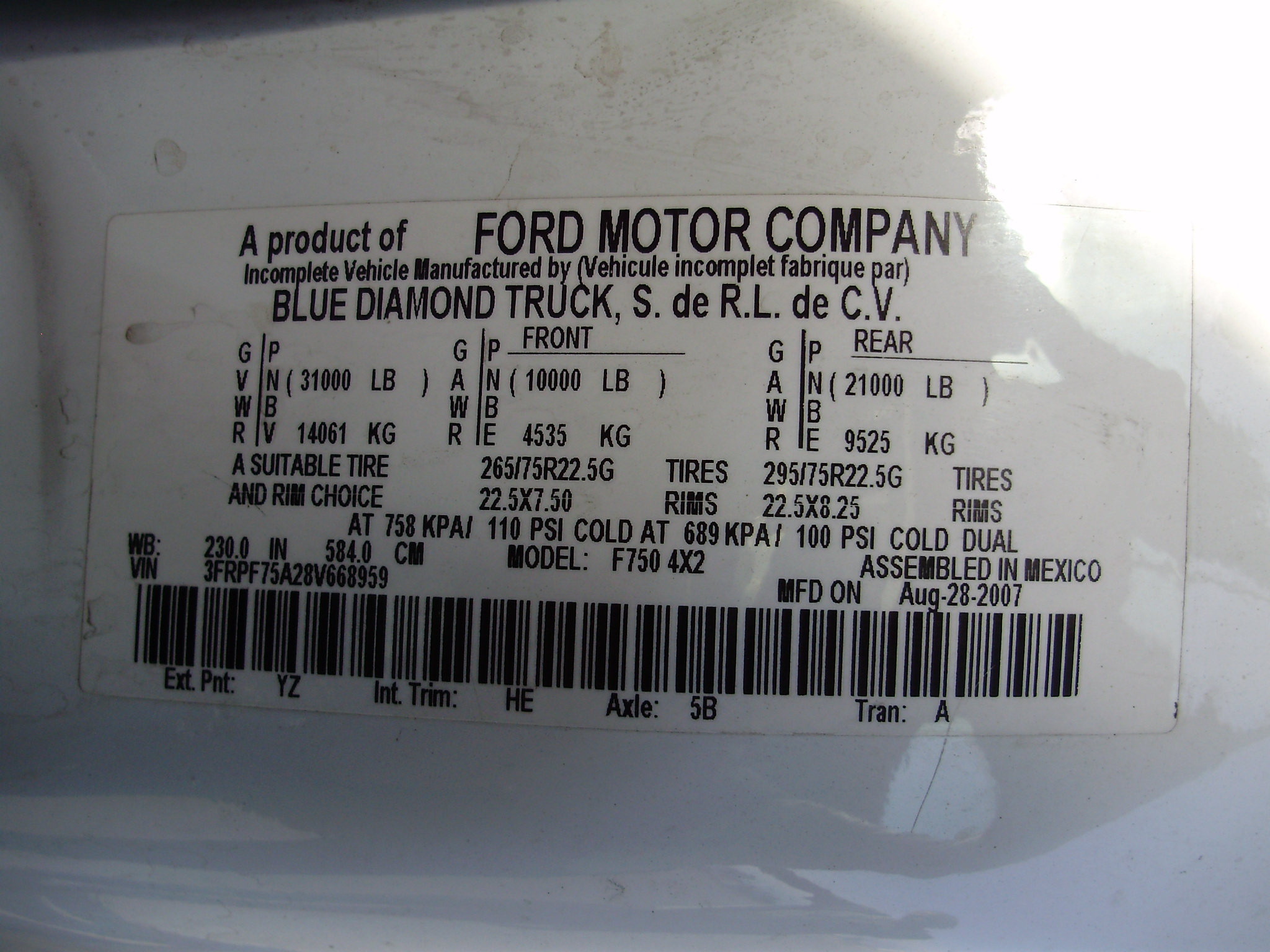 Супервайзер                                     Рыжов А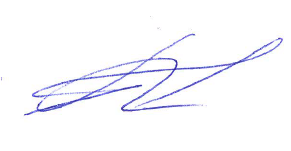 